Fi-Ware Social Proximity AppDesign DocumentJoshua Eisikovits: C00156665 Project Supervisor: Dr Chris Meudec 17/04/2015IntroductionPurposeThe purpose of the design document is to explain how the Fi-Ware Social Proximity App should work. The document is a continual of the functional specification which described what the app should be able to do, therefore this document looks at the functionality provided by the functional specification and describes in detail with the use of Unified Modelling Language Diagrams. This document should act as a blueprint for any developer to go ahead and develop this application based on the provided information. ScopeThis document contains complete description of the design of the Fi-Ware Social Proximity App. The document aims to describe each component of the application. The document is intended for developers of the application. It defines the architecture, use cases, data design and user interface design. The application will be developed according to the contents of this document. However changes throughout the duration of the project may occur.    Context Diagram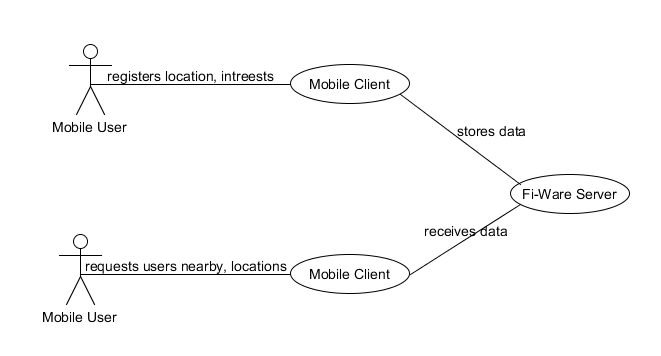 System ArchitectureRef [1]The Fi-Ware Social Proximity Application will be developed using the model-view-controller architectural design pattern, which is the pattern used for developing Android applications. The model is the data, the view is the window and the controller is the glue between the two taking the data and presenting it to the view. The diagram below illustrates the Model-View-Controller pattern.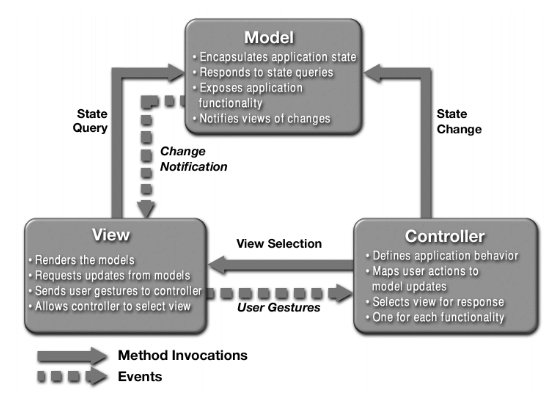 Data Design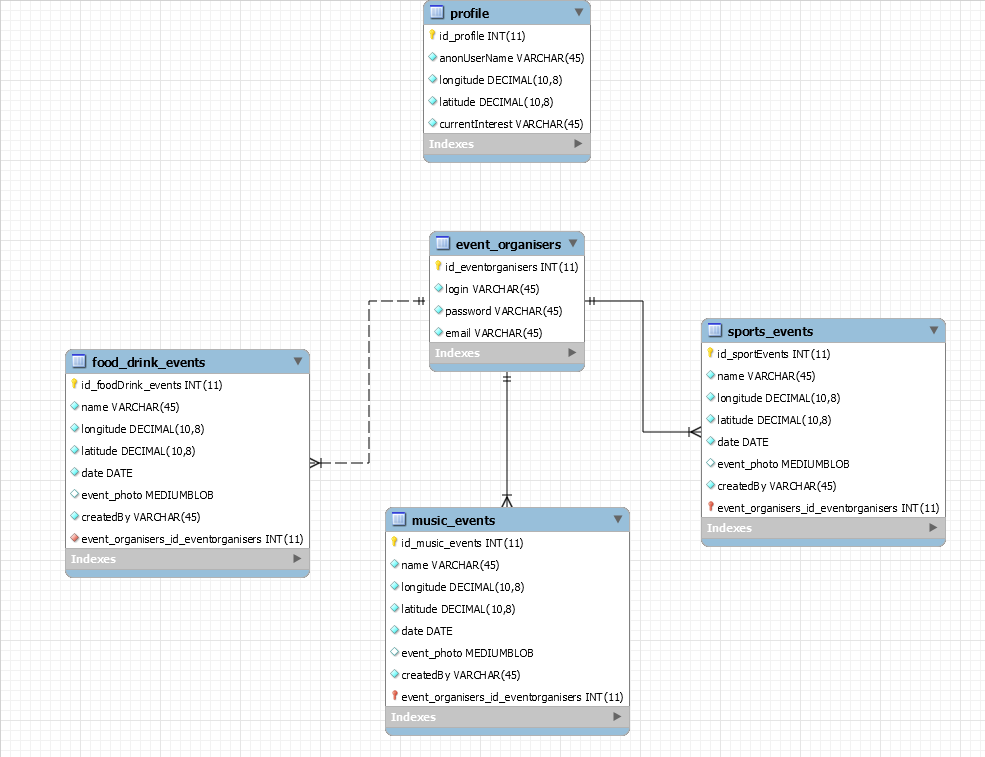 Data DescriptionThe Fi-Ware application data will consist of user profile data, event organisers’ data, sports, food and drink and music event data. Data within the tables will be related to each other through the use of primary keys and relationships. Data DictionaryThe above data design diagram can be clarified as follows.User Profile TableEvent Organisers TableSports Event TableFood and Drink Events TableMusic Events TableUse Case Diagram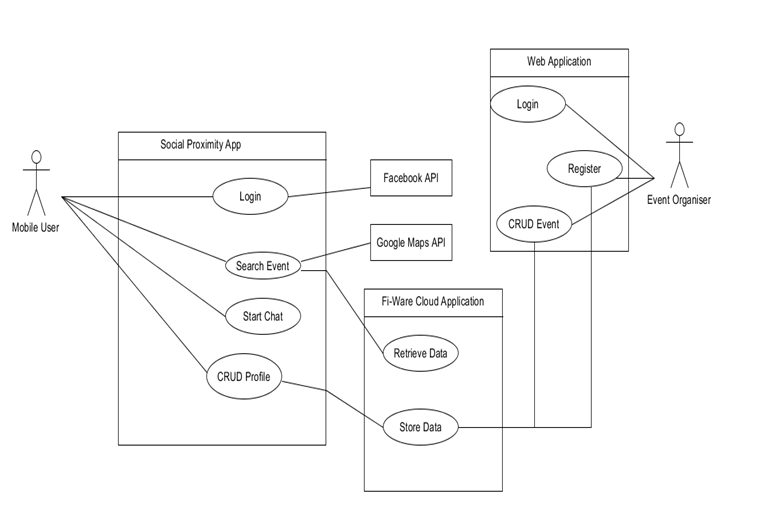 System Sequence DiagramLogin System Sequence Diagram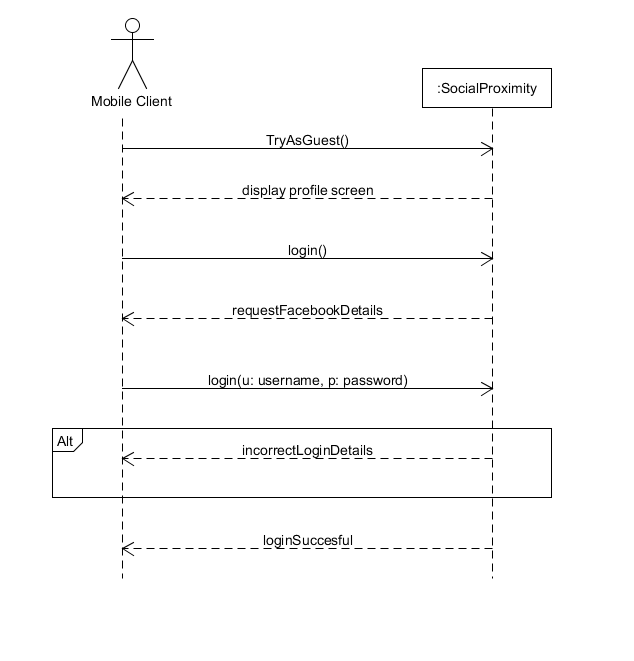 CRUD Profile System Sequence Diagram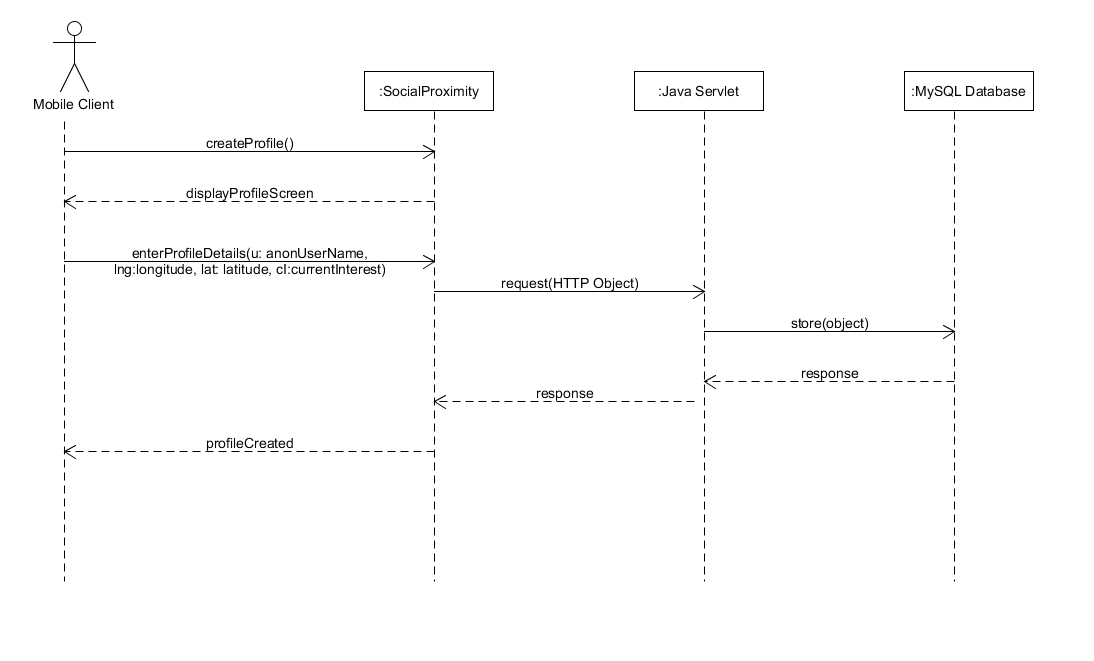 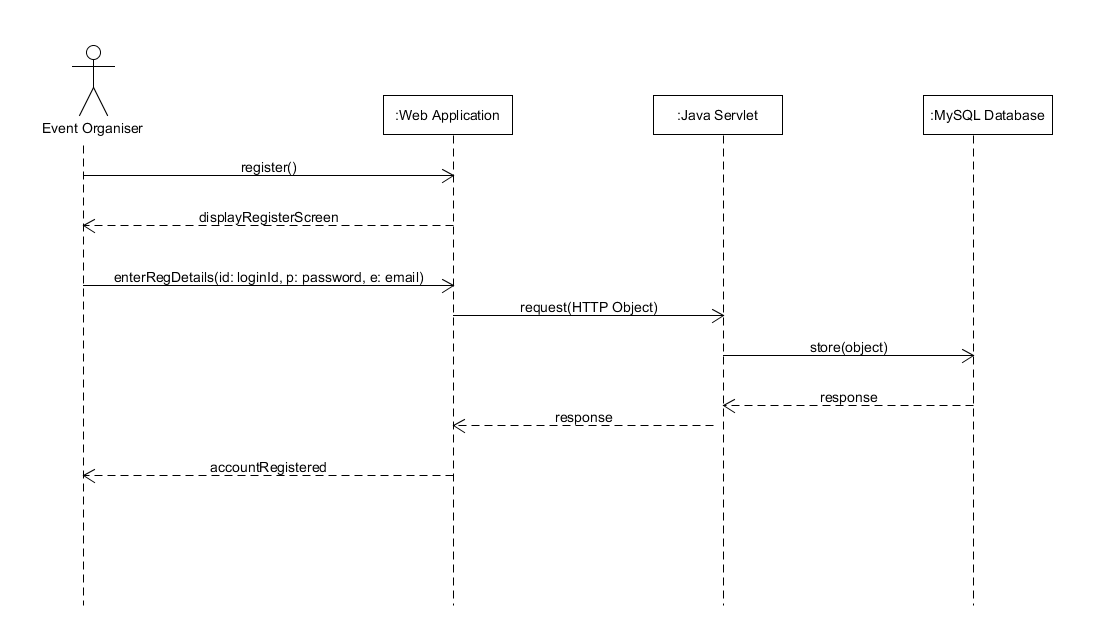 Event Organiser Register System Sequence DiagramCreate Event System Sequence DiagramReferencesRef [1] Bogotobogo.com, 'Design Patterns: Model View Controller (MVC) Pattern - 2015'. N.P., 2015. Web. 11 Apr. 2015. Column NameData TypeDescription id_user_profileINT (Primary Key)Auto generated integer value to hold user id.  anon_User_NameVARCHAR(45)Up to 45 alphanumeric characters for anonymous user namelongitudeDECIMAL(10,8)Longitude coordinates for the position of the current userlatitudeDECIMAL(10,8)Latitude coordinates for the position of the current user current_InterestVARCHAR(45)Up to 45 alphanumeric characters for users current interest Column NameData TypeDescription id_eventorganisersINT (Primary Key)Auto generated integer value to hold event organisers id. login VARCHAR(45)Up to 45 alphanumeric characters for anonymous login.password VARCHAR(45)Up to 45 alphanumeric characters for password.email VARCHAR(45)Up to 45 alphanumeric characters for event organisers email address.  Column NameData TypeDescription id_sportEventsINT (Primary Key)Auto generated integer value to hold event organisers id. nameVARCHAR(45)Up to 45 alphanumeric characters for sports event name. longitudeDECIMAL(10,8)Longitude coordinates for the position of the sport event. latitudeDECIMAL(10,8)Latitude coordinates for the position of the sport event.dateDATEThe date of the sport event.event_photoMEDIUMBLOBThe logo of the sport event. createdByVARCHAR(45)Will be used to hold the (session) login id of the user who created the event event_organiser_id_eventorganisers INT The relationship field between the sport event table and event organiser table.  Column NameData TypeDescription id_foodDrink_eventsINT (Primary Key)Auto generated integer value to hold event organisers id. nameVARCHAR(45)Up to 45 alphanumeric characters for food/drink event name. longitudeDECIMAL(10,8)Longitude coordinates for the position of the food/drink event. latitudeDECIMAL(10,8)Latitude coordinates for the position of the food/drink event.dateDATEThe date of the food/drink event.event_photoMEDIUMBLOBThe logo of the food/drink event. createdByVARCHAR(45)Will be used to hold the (session) login id of the user who created the eventevent_organiser_id_eventorganisers INT The relationship field between the food/drink event table and event organiser table.  Column NameData TypeDescription id_foodDrink_eventsINT (Primary Key)Auto generated integer value to hold event organisers id. nameVARCHAR(45)Up to 45 alphanumeric characters for food/drink event name. longitudeDECIMAL(10,8)Longitude coordinates for the position of the food/drink event. latitudeDECIMAL(10,8)Latitude coordinates for the position of the food/drink event.dateDATEThe date of the food/drink event.event_photoMEDIUMBLOBThe logo of the food/drink event. createdByVARCHAR(45)Will be used to hold the (session) login id of the user who created the eventevent_organiser_id_eventorganisers INT The relationship field between the food/drink event table and event organiser table. 